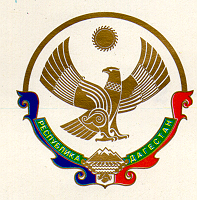 МУНИЦИПАЛЬНОЕ КАЗЕННОЕ УЧРЕЖДЕНИЕ«У П Р А В Л Е Н И Е   О Б Р А З О В А Н И Я»С Е Р Г О К А Л И Н С К О Г О    Р А Й О Н А368510 с. Сергокала  ул. 317 Стрелковой дивизии,  тел.8 (8722) 55-17-30 ОГРН 1110548000056                                                      ИНН 0527003198 №70                                                                                                от   24.10.2022 г.Об инвентаризацииВ ходе ознакомления с работой АИС «Книгозаказ» по обеспеченности учебниками и учебно-методической литературой выявлены факты нерационального использования учебной литературы, закупленной на бюджетные средства по заказам учреждений образования и направленных для безвозмездного использования учащимися. В соответствии с Протоколом Совета Безопасности Республики Дагестан №07-05/3 от 29.09.2022г. «О состоянии материально-технического оснащения общеобразовательных организаций РД», в соответствии с проведенным ВКС Главой РД Меликовым С.А. 24.10.2022г. для глав муниципальных образований, по запросу прокуратуры района №/Исорг130-22 от 24.10.2022г. руководствуясь пунктом 1 статьи 22 Федерального закона  «О прокуратуре Российской Федерации», а также в целях осуществления контроля за использованием учебников и их своевременного перераспределения по учреждениям образования, в части материально-технического обеспеченияПриказываю:Руководителям общеобразовательных организаций района:Провести инвентаризацию фондов учебной литературы, состоящей на учете в библиотеках образовательных учреждений за период 2017-2022 годов. Срок исполнения - с 24.10.2022 до 27.10.2022г.Провести инвентаризацию укомплектованности комплектами ученической мебели (парты, стулья, шкафы), оргтехникой, а также оборудованием школьных столовых и пищеблоков. Срок исполнения - с 24.10.2022 до 27.10.2022г.1.3. Осуществить своевременное списание учебников, которые в соответствие с обновленным ФГОС не допущены к использованию. Эту же работу проделать и в АИС «Книгозаказ», ели не проделана. Срок исполнения - с 24.10.2022 до 27.10.2022г.1.4. Вести надлежащий учет имеющихся пособий.1.5. Представить результаты инвентаризации учебного фонда согласно таблице №1 на почту uma196565@mail.ru не позднее 13 часов 26 октября 2022 года.1.6. Представить результаты инвентаризации по укомплектованности комплектами ученической мебели, оборудованием школьных столовых и пищеблоков на почту sergokalaruo@mail.ru в срок не позднее 26 октября 2022 года.2. Методическому кабинету:2.1. Подвести итоги инвентаризации в разрезе школ: по недостаткам и излишкам учебной литературы, по фактам несоответствия использования учебной литературы, по укомплектованности мебелью.2.2. Организовать в апреле-мае 2023 года перераспределение излишков учебной литературы среди общеобразовательных организаций района.2.3. Организовать своевременную подачу заявок в сфере отдыха и оздоровления.3. Контроль за исполнением настоящего приказа возложить на заместителя Мутаеву М.О.Начальник МКУ«Управление образования»:                                                            Х. Исаева Исп. Магомедова У.К.Тел. 8(903) 482-57-46Приказ